Publicado en Madrid el 11/09/2019 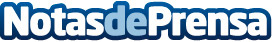 JMG Virtual Consulting apuesta por la transformación digital y renueva su portfolio de serviciosCon motivo de su décimo aniversario, JMG ha actualizado sus cursos con el lanzamiento de nuevos workshops de VMWare y el lanzamiento de Cloud Computing Academy, una nueva plataforma de formación online especializada en  transformación digitalDatos de contacto:David Porquicho911 413 462Nota de prensa publicada en: https://www.notasdeprensa.es/jmg-virtual-consulting-apuesta-por-la Categorias: Telecomunicaciones E-Commerce Software Ciberseguridad Cursos Digital http://www.notasdeprensa.es